 JINA………………………………………………………………………….NAMBARI YAKO…………………………………..                                                                                       TAREHE………………………………………………….                                                                                        SAHIHI…………………………………………………… KISWAHILIKIDATO CHA 3KARATASI la 1MWAKA 2016Muda:  				SHULE YA UPILI YA HOLA				MTIHANI WA KATIKATI YA MUHULA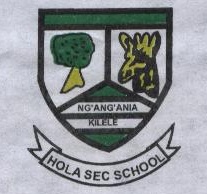 Maagizo 	:	Jibu maswali mawili kutokana na maswali uliyopewa.  Swali la kwanza ni lazimaJichukulie kuwa rais wa Kenya. Mwandikie risala rais wa nchi ya Sudan kusini ukimpongeza kwa kuwa rais wa kwanza wa nchi mpya zaidi ulimwenguni.Uliteuliwa kuiwakilisha shule yako katika tamasha iliyoangazia masimulizi ya hadithi.  Simulia hadithi iliyoshinda tuzo katika tamasha hiyo.Andika insha itakyothibitisha maana ya methali ifuatayo:  Mtenda vyema hutenda nafsi yake.Andika insha ya mawazo ukijiweka katika nafsi ya motto wa miezi sita na jinsi anavyoyaona na kusafiri mazingara yake akilini.  